	South Wheatland Fire Protection District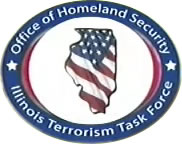 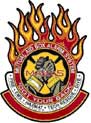     1851 S Taylorville RdDecatur   Phone (217) 429-1031	Fax (217) 429-4236Email: southwheatland511@comcast.netWebsite: southwheatlandfire.comChief Thomas A WilliamsAssistant Chief Dane HodgesMinutes from the SWFPD Meeting 8/16/211. Meeting Called to Order by President Sadowski at 19:00hrs.2. Roll Call:Officers Present – President D. Sadowski, Recording Secretary Josh Sapp, Treasurer Sid DufferFirefighters – Chief Thomas Williams3. Previous Minutes from meeting dated 7/19/21 were read and approved.4. Treasurer’s report was read and approved.5. Bills were approved and paid.6. Old Business: None7. New Business: None8. Comments from Public: None9. FF Comments: None10. Fire Chief Comments: Fire Engine 3 power problem is fixed, needs new tires. Looking into buying a lift assist system to help carry individuals that have fallen. It might be time to look into a new sign to place in front of the building.11. Announcements: None12. Meeting was adjourned at 19:40 hrsNext Meeting will be held on 9/20/21 at 19:00hrs at the SWFPD Building – 1851 S Taylorville Road, Decatur IL   62521.Minutes submitted by Josh Sapp Recording Secretary 